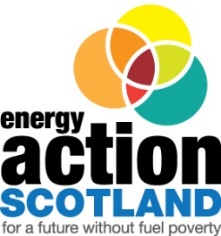 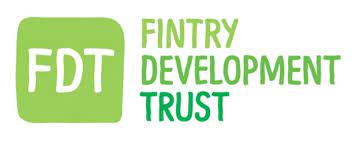 Help with energy costs for households in Fintry – Request for Support Form*I agree to share my information with Energy Action Scotland for the purpose of applying for support from the Fund and for the purpose of payments that I may receive or are made on my behalf.
*I understand the above information may be audited by Energy Action Scotland, the Fintry Development Trust and other partners associated with the fund.Please submit the completed form to:  <collection point>Request form notesIntroductionIf you apply through this ‘Request Form’, it is your responsibility to answers the questions honestly and to the best of your ability/knowledge. You may be required to provide evidence to support your application.This may include copies of bank statements, copies of letters confirming benefits or similar.It is not intended to provide direct payments to personal bank accounts as it is intended that payments will be made directly to energy suppliers or provided in the form of vouchers which can only be redeemed with an energy supplier.However there may be circumstances where a personal payment is the best method you may be asked to provide bank details. If we make an award we will keep the evidence you supplied and the details you provided to support your request for two years. If you are unsuccessful your data will be deleted on 31st of March 2023. We will not share your personal information with other parties, except those specified in this application, unless authorised by you to do so. Form Note 1Please provide any additional information that is relevant to your request. You may have people living in your household with a need for higher amounts of warmth. You may have an inefficient heating system or one that is broken. You may have a prepayment meter for your gas/electricity. Form Note 2The fund intends to support households that are struggling with costs and are on lower than average incomes for the Stirling Council Area. It is important to understand what level of income is being received into the household from all adults living there.Form Note 3People living in fuel poverty spend more than 10% of their disposable income, income after taking account of housing costs, on their energy. The fund is looking to support those struggling the most, living in more inefficient homes or where people living in the households have higher heating requirements.Form Note 4If you have any additional financial information that you feel is important please share that with us. You may be managing debt with an energy supplier. This will not exclude you from support. The fund is administered by Energy Action Scotland on behalf of Fintry Renewable Energy Enterprise (FREE), a wholly owned subsidiary of Fintry Development TrustEnergy Action Scotland Suite 4a, Ingram House, 227 Ingram Street, Glasgow G1 1DA info@eas.org.uk 0141 226 3064Energy Action Scotland Company limited by guarantee. Registered in Scotland No. 101660. Charity No. SCO 09280.Applicant DetailsApplicant DetailsApplicant DetailsApplicant DetailsApplicant DetailsApplicant DetailsApplicant DetailsApplicant DetailsApplicant DetailsApplicant DetailsTitleForename SurnameDate of BirthAddressPostcodeLandline and/or Mobile NoCan we leave a message on voicemail?Alternative contactName of ContactAlternative contactTelephone no(s)Are there children (under 16) living at the propertyY/NY/NY/NY/NY/NHow many?How many?Any illness/condition amongst householdY/NY/NY/NY/NY/NDS1500?DS1500?Y/NY/NPlease express why your household is in need of support? (see note 1)Fuel Payments/VouchersFuel Payments/VouchersFuel Payments/VouchersFuel Payments/VouchersFuel Payments/VouchersFuel Payments/VouchersFuel Payments/VouchersFuel Payments/VouchersFuel Payments/VouchersFuel Payments/VouchersHousehold annual income (combined income of all those in the property) (see note 2)Household annual income (combined income of all those in the property) (see note 2)Household annual income (combined income of all those in the property) (see note 2)Household annual income (combined income of all those in the property) (see note 2)££££££To the best of your knowledge are you likely to spend more than 10% of your disposable income on energy between April 2022 through to the end of March 2023? (see note 3)To the best of your knowledge are you likely to spend more than 10% of your disposable income on energy between April 2022 through to the end of March 2023? (see note 3)To the best of your knowledge are you likely to spend more than 10% of your disposable income on energy between April 2022 through to the end of March 2023? (see note 3)To the best of your knowledge are you likely to spend more than 10% of your disposable income on energy between April 2022 through to the end of March 2023? (see note 3)Y/NY/NY/NY/NY/NY/NAre you in receipt of benefit(s)?           See listAre you in receipt of benefit(s)?           See listAre you in receipt of benefit(s)?           See listYesYesNoNoIf not currently receiving benefits, are you awaiting confirmation of benefit?If not currently receiving benefits, are you awaiting confirmation of benefit?If not currently receiving benefits, are you awaiting confirmation of benefit?YesYesNoNoIs there any additional financial information that you believe is important to your application? (see note 4)Is there any additional financial information that you believe is important to your application? (see note 4)Is there any additional financial information that you believe is important to your application? (see note 4)Type of BenefitTickPersonal Independence Payment	Attendance Allowance			Employment Support Allowance		State PensionDisability Living Allowance		Carers Allowance			Council Tax Reduction			Income Support				Housing Benefit				Tax Credits				Universal Credit	Pension CreditWinter Fuel PaymentChild Winter Heating AssistanceChild PaymentAny further information you feel is important for your application: